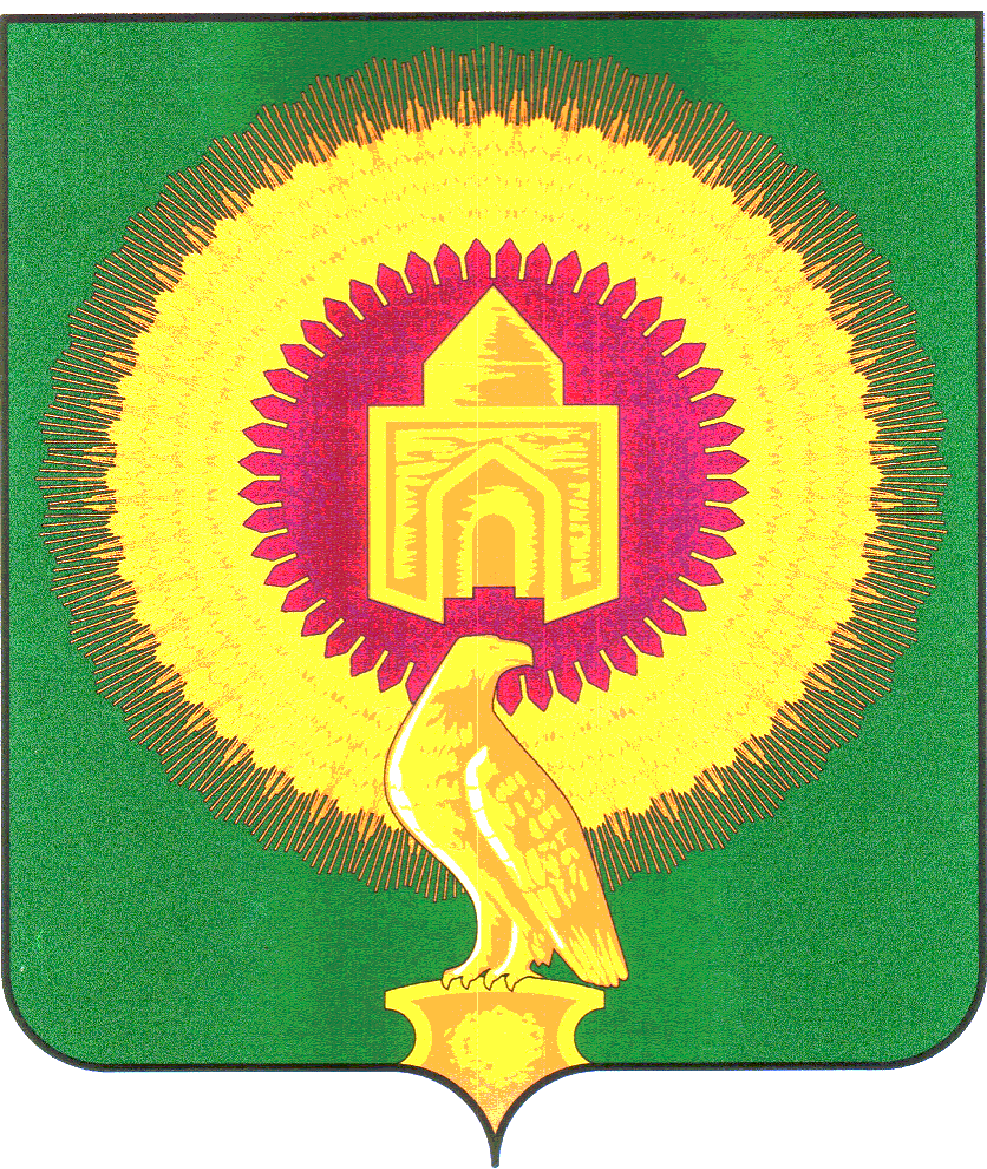 СОВЕТ ДЕПУТАТОВКАТЕНИНСКОГО СЕЛЬСКОГО ПОСЕЛЕНИЯВАРНЕНСКОГО МУНИЦИПАЛЬНОГО РАЙОНАЧЕЛЯБИНСКОЙ ОБЛАСТИРЕШЕНИЕот 30 декабря 2021 года                            №  27О внесении изменений и дополнений в бюджет Катенинского сельскогопоселения на 2021 год и на плановый период 2022 и 2023 годовСовет депутатов Катенинского сельского поселения РЕШАЕТ:1. Внести в бюджет Катенинского сельского поселения на 2021 год и на плановый период 2022 и 2023 годов, принятый Решением Совета депутатов Катенинского сельского поселения Варненского муниципального района Челябинской области от 25 декабря 2020 года № 24 (с изменением от 20 января 2021 года № 01, от 31 марта 2021 года № 07, от 30 июня 2021 года № 12/1, от 30 сентября 2021 года № 14) следующие изменения:1) в статье 1:в пункте 1 пп.1 слова «в сумме 11171,57 тыс. рублей» заменить на слова «в сумме 11132,51 тыс. рублей», слова «в сумме 2777,67 тыс. рублей» заменить на слова «в сумме 2738,61 тыс. рублей»;в пункте 1 п.п. 2 слова «в сумме 13961,82 тыс. рублей» заменить на слова «в сумме 13922,76 тыс. рублей»;2) приложение 4 изложить в новой редакции (приложение № 1 к настоящему Решению);3) приложение 6 изложить в новой редакции (приложение № 2 к настоящему Решению);2. Настоящее Решение вступает в силу со дня его подписания и обнародования.Глава Катенинского сельского  поселения	А.Т.ИскаковПредседатель Совета депутатов	Г.А.ДаньшинаПриложение 1к решению «О внесении изменений и дополненийв бюджет Катенинского сельского поселенияна 2021 год и на плановый период 2022 и 2023 годов»от 30 декабря 2021 года № Приложение 4к решению «О бюджете Катенинского сельского поселенияна 2021 год и на плановый период 2022 и 2023 годов»от 25 декабря 2020 года № 24Распределение бюджетных ассигнований по разделам, подразделам, целевым статьям, группам видов расходов бюджета Катенинского сельского поселенияза 2021 год	      (тыс. руб.)Приложение 2к решению «О внесении изменений и дополненийв бюджет Катенинского сельского поселенияна 2021 год и на плановый период 2022 и 2023 годов»от 30 декабря 2021 года № Приложение 6к решению «О бюджете Катенинского сельского поселенияна 2021 год и на плановый период 2022 и 2023 годов»от 25 декабря 2020 года № 24Ведомственная структура расходов бюджета Катенинского сельского поселения за 2021 год	      (тыс. руб.)Наименование показателяКБККБККБККБКСуммаНаименование показателяРазделПодразделКЦСРКВРСумма123456ВСЕГО:13 922,76ОБЩЕГОСУДАРСТВЕННЫЕ ВОПРОСЫ014 051,50Функционирование высшего должностного лица субъекта Российской Федерации и муниципального образования0102871,82Расходы общегосударственного характера01029900400000871,82Глава муниципального образования01029900420301871,82Расходы на выплаты персоналу в целях обеспечения выполнения функций государственными (муниципальными) органами, казенными учреждениями, органами управления государственными внебюджетными фондами01029900420301100871,82Функционирование Правительства Российской Федерации, высших исполнительных органов государственной власти субъектов Российской Федерации, местных администраций01042 658,96Расходы общегосударственного характера010499004000002 658,96Центральный аппарат010499004204012 658,96Расходы на выплаты персоналу в целях обеспечения выполнения функций государственными (муниципальными) органами, казенными учреждениями, органами управления государственными внебюджетными фондами010499004204011001 602,74Закупка товаров, работ и услуг для обеспечения государственных (муниципальных) нужд010499004204012001 027,01Межбюджетные трансферты0104990042040150029,21Обеспечение деятельности финансовых, налоговых и таможенных органов и органов финансового (финансово-бюджетного) надзора0106354,14Расходы общегосударственного характера01069900400000354,14Центральный аппарат01069900420401354,14Расходы на выплаты персоналу в целях обеспечения выполнения функций государственными (муниципальными) органами, казенными учреждениями, органами управления государственными внебюджетными фондами01069900420401100354,14Другие общегосударственные вопросы0113166,58Другие общегосударственные вопросы0113390003901Е19,46Закупка товаров, работ и услуг для обеспечения государственных (муниципальных) нужд0113390003901Е20019,46Закупка товаров, работ и услуг для обеспечения государственных (муниципальных) нужд0113390003903Е92,80Закупка товаров, работ и услуг для обеспечения государственных (муниципальных) нужд0113390003903Е20037,80Капитальные вложения в объекты государственной (муниципальной) собственности0113390003903Е40055,00Другие мероприятия по реализации государственных функций0113990090000054,32Выполнение других обязательств государства0113990092030054,32Закупка товаров, работ и услуг для обеспечения государственных (муниципальных) нужд0113990092030020054,32НАЦИОНАЛЬНАЯ ОБОРОНА02114,10Мобилизационная и вневойсковая подготовка0203114,10Подпрограмма "Допризывная подготовка молодежи в Челябинской области"02034630000000114,10Осуществление полномочий по первичному воинскому учету на территориях, где отсутствуют военные комиссариаты02034630051180114,10Расходы на выплаты персоналу в целях обеспечения выполнения функций государственными (муниципальными) органами, казенными учреждениями, органами управления государственными внебюджетными фондами02034630051180100114,10НАЦИОНАЛЬНАЯ БЕЗОПАСНОСТЬ И ПРАВООХРАНИТЕЛЬНАЯ ДЕЯТЕЛЬНОСТЬ031 079,34Защита населения и территории от чрезвычайных ситуаций природного и техногенного характера, пожарная безопасность03101 079,34Защита населения и территории от чрезвычайных ситуаций природного и техногенного характера, пожарная безопасность0310250002501Е1 079,34Закупка товаров, работ и услуг для обеспечения государственных (муниципальных) нужд0310250002501Е2001 079,34НАЦИОНАЛЬНАЯ ЭКОНОМИКА041 669,81Дорожное хозяйство (дорожные фонды)04091 669,81Содержание улично-дорожной сети и искусственных сооружений Варненского муниципального района040918000180011 229,78Закупка товаров, работ и услуг для обеспечения государственных (муниципальных) нужд040918000180012001 229,78Мероприятия по совершенствованию движения пешеходов и предупреждению аварийности с участием пешеходов04092400024002199,61Закупка товаров, работ и услуг для обеспечения государственных (муниципальных) нужд04092400024002200199,61Субсидия на капитальный ремонт, ремонт и содержание автомобильных дорог общего пользования местного значения040965000S6050240,42Закупка товаров, работ и услуг для обеспечения государственных (муниципальных) нужд040965000S6050200240,42ЖИЛИЩНО-КОММУНАЛЬНОЕ ХОЗЯЙСТВО052 717,71Благоустройство05032 147,79Благоустройство0503800008001Е1 047,86Закупка товаров, работ и услуг для обеспечения государственных (муниципальных) нужд0503800008001Е2001 047,86Закупка товаров, работ и услуг для обеспечения государственных (муниципальных) нужд0503800008002Е409,85Закупка товаров, работ и услуг для обеспечения государственных (муниципальных) нужд0503800008002Е200409,85Закупка товаров, работ и услуг для обеспечения государственных (муниципальных) нужд0503800008003Е147,85Закупка товаров, работ и услуг для обеспечения государственных (муниципальных) нужд0503800008003Е200147,85Закупка товаров, работ и услуг для обеспечения государственных (муниципальных) нужд0503800008004Е442,43Закупка товаров, работ и услуг для обеспечения государственных (муниципальных) нужд0503800008004Е200442,43Закупка товаров, работ и услуг для обеспечения государственных (муниципальных) нужд0503800008006Е99,80Закупка товаров, работ и услуг для обеспечения государственных (муниципальных) нужд0503800008006Е20099,80Другие вопросы в области жилищно-коммунального хозяйства0505569,92Подпрограмма "Комплексное развитие систем водоснабжения и водоотведения Варненского муниципального района05050910000000569,92Ремонт водонапорных сетей05050910009001462,82Закупка товаров, работ и услуг для обеспечения государственных (муниципальных) нужд0505091000900120016,52Иные бюджетные ассигнования05050910009001800446,30Разработка проектов зон санитарной охраны05050910009002107,10Закупка товаров, работ и услуг для обеспечения государственных (муниципальных) нужд05050910009002200107,10ОХРАНА ОКРУЖАЮЩЕЙ СРЕДЫ06257,70Другие вопросы в области охраны окружающей среды0605257,70Региональный проект «Комплексная система об-ращения с твердыми коммунальными отходами»0605640G200000257,70Создание и содержание мест (площадок) накопления твердых коммунальных отходов0605640G243120257,70Закупка товаров, работ и услуг для обеспечения государственных (муниципальных) нужд0605640G243120200257,70КУЛЬТУРА, КИНЕМАТОГРАФИЯ083 905,51Культура08013 905,51Культура0801630006301Е3 272,58Расходы на выплаты персоналу в целях обеспечения выполнения функций государственными (муниципальными) органами, казенными учреждениями, органами управления государственными внебюджетными фондами0801630006301Е1001 866,37Закупка товаров, работ и услуг для обеспечения государственных (муниципальных) нужд0801630006301Е2001 406,21Закупка товаров, работ и услуг для обеспечения государственных (муниципальных) нужд0801630006302Е5,85Закупка товаров, работ и услуг для обеспечения государственных (муниципальных) нужд0801630006302Е2005,85Закупка товаров, работ и услуг для обеспечения государственных (муниципальных) нужд0801630006303Е627,08Закупка товаров, работ и услуг для обеспечения государственных (муниципальных) нужд0801630006303Е200627,08СОЦИАЛЬНАЯ ПОЛИТИКА10127,09Социальное обеспечение населения1003127,09Подпрограмма "Повышение качества жизни граждан пожилого возраста и иных категорий граждан"10032820000000127,09Осуществление мер социальной поддержки граждан, работающих и проживающих в сельских населенных пунктах и рабочих поселках Челябинской области10032820028380127,09Расходы на выплаты персоналу в целях обеспечения выполнения функций государственными (муниципальными) органами, казенными учреждениями, органами управления государственными внебюджетными фондами10032820028380100127,09Наименование показателяКБККБККБККБККБКСуммаНаименование показателяКВСРРазделПодразделКЦСРКВРСумма1234567ВСЕГО:13 922,76Администрация Катенинского сельского поселения Варненского муниципального района Челябинской области84213 922,76ОБЩЕГОСУДАРСТВЕННЫЕ ВОПРОСЫ842014 051,50Функционирование высшего должностного лица субъекта Российской Федерации и муниципального образования8420102871,82Расходы общегосударственного характера84201029900400000871,82Глава муниципального образования84201029900420301871,82Расходы на выплаты персоналу в целях обеспечения выполнения функций государственными (муниципальными) органами, казенными учреждениями, органами управления государственными внебюджетными фондами84201029900420301100871,82Функционирование Правительства Российской Федерации, высших исполнительных органов государственной власти субъектов Российской Федерации, местных администраций84201042 658,96Расходы общегосударственного характера842010499004000002 658,96Центральный аппарат842010499004204012 658,96Расходы на выплаты персоналу в целях обеспечения выполнения функций государственными (муниципальными) органами, казенными учреждениями, органами управления государственными внебюджетными фондами842010499004204011001 602,74Закупка товаров, работ и услуг для обеспечения государственных (муниципальных) нужд842010499004204012001 027,01Межбюджетные трансферты8420104990042040150029,21Обеспечение деятельности финансовых, налоговых и таможенных органов и органов финансового (финансово-бюджетного) надзора8420106354,14Расходы общегосударственного характера84201069900400000354,14Центральный аппарат84201069900420401354,14Расходы на выплаты персоналу в целях обеспечения выполнения функций государственными (муниципальными) органами, казенными учреждениями, органами управления государственными внебюджетными фондами84201069900420401100354,14Другие общегосударственные вопросы8420113166,58Другие общегосударственные вопросы8420113390003901Е19,46Закупка товаров, работ и услуг для обеспечения государственных (муниципальных) нужд8420113390003901Е20019,46Закупка товаров, работ и услуг для обеспечения государственных (муниципальных) нужд8420113390003903Е92,80Закупка товаров, работ и услуг для обеспечения государственных (муниципальных) нужд8420113390003903Е20037,80Капитальные вложения в объекты государственной (муниципальной) собственности8420113390003903Е40055,00Другие мероприятия по реализации государственных функций8420113990090000054,32Выполнение других обязательств государства8420113990092030054,32Закупка товаров, работ и услуг для обеспечения государственных (муниципальных) нужд8420113990092030020054,32НАЦИОНАЛЬНАЯ ОБОРОНА84202114,10Мобилизационная и вневойсковая подготовка8420203114,10Подпрограмма "Допризывная подготовка молодежи в Челябинской области"84202034630000000114,10Осуществление полномочий по первичному воинскому учету на территориях, где отсутствуют военные комиссариаты84202034630051180114,10Расходы на выплаты персоналу в целях обеспечения выполнения функций государственными (муниципальными) органами, казенными учреждениями, органами управления государственными внебюджетными фондами84202034630051180100114,10НАЦИОНАЛЬНАЯ БЕЗОПАСНОСТЬ И ПРАВООХРАНИТЕЛЬНАЯ ДЕЯТЕЛЬНОСТЬ842031 079,34Защита населения и территории от чрезвычайных ситуаций природного и техногенного характера, пожарная безопасность84203101 079,34Защита населения и территории от чрезвычайных ситуаций природного и техногенного характера, пожарная безопасность8420310250002501Е1 079,34Закупка товаров, работ и услуг для обеспечения государственных (муниципальных) нужд8420310250002501Е2001 079,34НАЦИОНАЛЬНАЯ ЭКОНОМИКА842041 669,81Дорожное хозяйство (дорожные фонды)84204091 669,81Содержание улично-дорожной сети и искусственных сооружений Варненского муниципального района842040918000180011 229,78Закупка товаров, работ и услуг для обеспечения государственных (муниципальных) нужд842040918000180012001 229,78Мероприятия по совершенствованию движения пешеходов и предупреждению аварийности с участием пешеходов84204092400024002199,61Закупка товаров, работ и услуг для обеспечения государственных (муниципальных) нужд84204092400024002200199,61Субсидия на капитальный ремонт, ремонт и содержание автомобильных дорог общего пользования местного значения842040965000S6050240,42Закупка товаров, работ и услуг для обеспечения государственных (муниципальных) нужд842040965000S6050200240,42ЖИЛИЩНО-КОММУНАЛЬНОЕ ХОЗЯЙСТВО842052 717,71Благоустройство84205032 147,79Благоустройство8420503800008001Е1 047,86Закупка товаров, работ и услуг для обеспечения государственных (муниципальных) нужд8420503800008001Е2001 047,86Закупка товаров, работ и услуг для обеспечения государственных (муниципальных) нужд8420503800008002Е409,85Закупка товаров, работ и услуг для обеспечения государственных (муниципальных) нужд8420503800008002Е200409,85Закупка товаров, работ и услуг для обеспечения государственных (муниципальных) нужд8420503800008003Е147,85Закупка товаров, работ и услуг для обеспечения государственных (муниципальных) нужд8420503800008003Е200147,85Закупка товаров, работ и услуг для обеспечения государственных (муниципальных) нужд8420503800008004Е442,43Закупка товаров, работ и услуг для обеспечения государственных (муниципальных) нужд8420503800008004Е200442,43Закупка товаров, работ и услуг для обеспечения государственных (муниципальных) нужд8420503800008006Е99,80Закупка товаров, работ и услуг для обеспечения государственных (муниципальных) нужд8420503800008006Е20099,80Другие вопросы в области жилищно-коммунального хозяйства8420505569,92Подпрограмма "Комплексное развитие систем водоснабжения и водоотведения Варненского муниципального района84205050910000000569,92Ремонт водонапорных сетей84205050910009001462,82Закупка товаров, работ и услуг для обеспечения государственных (муниципальных) нужд8420505091000900120016,52Иные бюджетные ассигнования84205050910009001800446,30Разработка проектов зон санитарной охраны84205050910009002107,10Закупка товаров, работ и услуг для обеспечения государственных (муниципальных) нужд84205050910009002200107,10ОХРАНА ОКРУЖАЮЩЕЙ СРЕДЫ84206257,70Другие вопросы в области охраны окружающей среды8420605257,70Региональный проект «Комплексная система об-ращения с твердыми коммунальными отходами»8420605640G200000257,70Создание и содержание мест (площадок) накопления твердых коммунальных отходов8420605640G243120257,70Закупка товаров, работ и услуг для обеспечения государственных (муниципальных) нужд8420605640G243120200257,70КУЛЬТУРА, КИНЕМАТОГРАФИЯ842083 905,51Культура84208013 905,51Культура8420801630006301Е3 272,58Расходы на выплаты персоналу в целях обеспечения выполнения функций государственными (муниципальными) органами, казенными учреждениями, органами управления государственными внебюджетными фондами8420801630006301Е1001 866,37Закупка товаров, работ и услуг для обеспечения государственных (муниципальных) нужд8420801630006301Е2001 406,21Закупка товаров, работ и услуг для обеспечения государственных (муниципальных) нужд8420801630006302Е5,85Закупка товаров, работ и услуг для обеспечения государственных (муниципальных) нужд8420801630006302Е2005,85Закупка товаров, работ и услуг для обеспечения государственных (муниципальных) нужд8420801630006303Е627,08Закупка товаров, работ и услуг для обеспечения государственных (муниципальных) нужд8420801630006303Е200627,08СОЦИАЛЬНАЯ ПОЛИТИКА84210127,09Социальное обеспечение населения8421003127,09Подпрограмма "Повышение качества жизни граждан пожилого возраста и иных категорий граждан"84210032820000000127,09Осуществление мер социальной поддержки граждан, работающих и проживающих в сельских населенных пунктах и рабочих поселках Челябинской области84210032820028380127,09Расходы на выплаты персоналу в целях обеспечения выполнения функций государственными (муниципальными) органами, казенными учреждениями, органами управления государственными внебюджетными фондами84210032820028380100127,09